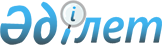 Ғабит Мүсірепов атындағы ауданы мәслихатының 2013 жылғы 24 желтоқсандағы № 22-1 "2014-2016 жылдарға арналған Ғабит Мүсірепов атындағы ауданының бюджеті туралы" шешіміне өзгерістер енгізу туралы
					
			Күшін жойған
			
			
		
					Солтүстік Қазақстан облысы Ғабит Мүсірепов атындағы аудандық мәслихатының 2014 жылғы 4 шілдедегі N 27-2 шешімі. Солтүстік Қазақстан облысының Әділет департаментінде 2014 жылғы 29 шілдеде N 2885 болып тіркелді. Қолданылу мерзімінің өтуіне байланысты күші жойылды (Солтүстік Қазақстан облысы Ғабит Мүсірепов атындағы аудан мәслихатының 2015 жылғы 10 наурыздағы N 6.2.1-22/37 хаты)      Ескерту. Қолданылу мерзімінің өтуіне байланысты күші жойылды (Солтүстік Қазақстан облысы Ғабит Мүсірепов атындағы аудан мәслихатының 10.03.2015 N 6.2.1-22/37 хаты).



      Қазақстан Республикасының 2008 жылғы 4 желтоқсандағы Бюджеттік кодексінің 106, 109 бабтарына, Қазақстан Республикасының 2001 жылғы 23 қаңтардағы "Қазақстан Республикасындағы жергілікті мемлекеттік басқару және өзін-өзі басқару туралы" Заңының 6-бабы 1-тармағы 1) тармақшасына сәйкес, Солтүстік Қазақстан облысы Ғабит Мүсірепов атындағы ауданының мәслихаты ШЕШТІ:



      1. Солтүстік Қазақстан облысы Ғабит Мүсірепов атындағы ауданы мәслихатының 2013 жылғы 24 желтоқсандағы № 22-1 "Ғабит Мүсірепов атындағы ауданы мәслихатының 2013 жылғы 24 желтоқсандағы № 22-1 "2014-2016 жылдарға арналған Ғабит Мүсірепов атындағы ауданының бюджеті туралы" шешіміне өзгерістер енгізу туралы" шешіміне (Нормативтік құқықтық актілерді мемлекеттік тіркеу тізілімінде 2014 жылғы 14 қаңтарда № 2479 тіркелген, 2014 жылғы 20 қаңтардағы "Есіл өңірі" газетінде, 2014 жылғы 20 қаңтардағы "Новости Приишимья" газетінде жарияланған) келесі өзгерістер енгізілсін:

      1 тармақ келесі редакцияда баяндалсын:

      "1. 2014-2016 жылдарға арналған аудан бюджеті 1, 2 және сәйкесінше 3 қосымшаларға сәйкес бекітілсін, соның ішінде 2014 жылға арналғаны келесі көлемде:

      1) кірістер - 4 006 972,0 мың теңге, соның ішінде:

      салықтық түсімдер - 777 587,2 мың теңге;

      салыққа жатпайтын түсімдер – 45 093,6 мың теңге;

      негізгі капиталды сатудан түскен түсім - 55 171,3 мың теңге;

      трансферттер түсімі - 3 129 119,9 мың теңге;

      2) шығыстар- 4 014 447,1 мың теңге;

      3) таза бюджеттік несиелеу - 19 467,3 мың теңге, соның ішінде:

      бюджет несиесі - 33 754,8 мың теңге;

      бюджет несиесін өтеу - 14 287,5 мың теңге;

      4) қаржы активтері бойынша операциялар сальдосы - 3 400,0 мың теңге, соның ішінде:

      қаржы активтерін сатып алу – 3 400,0 мың теңге,

      мемлекеттің қаржы активтерін сатудан түскен түсім – 0;

      5) бюджет тапшылығы (профициті) - -30 342,4 мың теңге;

      6) бюджет тапшылығын қаржыландыру (профицитін пайдалану) – 30 342,4 мың теңге:

      қарыздардың түсімі – 33 754 мың теңге,

      қарыздарды өтеу – 14 287,5 мың теңге,

      пайдаланылатын бюджеттік қаражат қалдықтары – 10 875,9 мың теңге";

      9 тармақ келесі редакцияда баяндалсын:

      "9. 2014 жылға арналған аудан бюджетіндегі республикалық бюджеттің мақсатты трансферттері келесі көлемде есепке алынсын:

      1) 100 000 мың теңге – Буденный селосында орта мектептің құрылысы;

      2) 2 000 мың теңге –Жұмыспен қамту 2020 жол картасы шегінде жол жөндеуіне ортақтаса қаржыландыру;

      3) 79 880 мың теңге – Новоишим селосында дене шынықтыру-сауықтыру кешенінің құрылысына;

      4) 133 837 мың теңге - Новоишим селосында 50 пәтерлі тұрғын үйдің құрылысына;

      5) 3 638 мың теңге – Новоишим селосының 50 пәтерлі тұрғын үйіне инженерлік-коммуникациялық инфраструктура құрылысы.

      6) 9 047,0 мың теңге – Жұмыспен қамту 2020 жол картасы шеңберінде қалаларды және ауылдық елді мекендерді дамытуға;

      7) 5 217,1 мың теңге – Энзоотикалық ауруларды профилактикалау мен диагностикалауға арналған препараттарды қолдану жөніндегі қызметтерді жүргізуге".

      осы шешімнің қосымшасына сәйкес (қоса беріледі), көрсетілген шешімнің 1 қосымшасы жаңа редакцияда баяндалсын.



      2. Осы шешім 2014 жылғы 1 қаңтардан бастап қолданысқа енгізіледі.

 

  Ғ. Мүсірепов атындағы ауданның 2014 жылға арналған бюджеті

 
					© 2012. Қазақстан Республикасы Әділет министрлігінің «Қазақстан Республикасының Заңнама және құқықтық ақпарат институты» ШЖҚ РМК
				      Солтүстік Қазақстан облысы

      Ғабит Мүсірепов атындағы

      ауданы мәслихатының

      ХХVII сессиясының төрайымыИ. Овчаренко      Солтүстік Қазақстан облысы

      Ғабит Мүсірепов атындағы

      ауданы мәслихатының хатшысыБ. Ысқақова

Аудандық мәслихаттың 2014 жылғы 4 шілдедегі № 27-2 шешіміне қосымша 1Аудандық мәслихаттың 2013 жылғы 24 желтоқсандағы № 22-1 шешіміне қосымша 1Категория

 Сынып

 Сыныпша

 Сыныпша

 Атауы

 Сома (мың теңге) 

 I. Табыстар

 4006972,0

 1

 0

 0

 0

 Салық түсімдері

 777587,2

 1

 3

 Әлеуметтік салық

 434222,2

 1

 3

 1

 1

 Әлеуметтік салық

 434222,2

 1

 4

 0

 0

 Меншік салығы

 289199,0

 1

 4

 1

 1

 Мүлік салығы

 176284,0

 1

 4

 3

 3

 Жер салығы

 11914,0

 1

 4

 4

 4

 Көлік құралының салығы

 86340,0

 1

 4

 5

 5

 Бірыңғай жер салығы

 14661,0

 1

 5

 0

 0

 Тауарлар, жұмыс және қызметтерге iшкi салықтар

 47026,0

 1

 5

 2

 2

 Акциздер

 5547,0

 1

 5

 3

 3

 Табиғи және басқа ресурстарды пайдаланудан түсімдер

 28620,0

 1

 5

 4

 4

 Кәсіпкерлік және мамандық қызмет жүргiзу алымдары

 12859,0

 1

 8

 0

 0

 Заңдылық маңызы бар iс-әрекеттер жасау үшiн алынатын және (немесе) уәкiлеттi мемлекеттiк органдар немесе лауазымды тұлғалармен құжаттар берудегi мiндеттi төлемдер 

 7140,0

 1

 8

 1

 1

 Мемлекеттік баж

 7140,0

 2

 0

 0

 0

 Салықтан басқа түсімдер

 45093,6

 2

 1

 0

 0

 Мемлекеттік меншіктен түскен табыс

 3989,6

 2

 1

 1

 1

 Мемлекеттік коммуналды кәсіпорындардың таза табыстарының түсімдері

 309,0

 2

 1

 5

 5

 Мемлекеттік меншіктің мүлкiн жалға беруден түскен табыс

 3615,0

 2

 1

 7

 7

 Мемлекеттік бюджеттен берілген кредиттен ақы төлеу

 65,6

 2

 2

 0

 0

 Мемлекеттік бюджеттен қаржыланатын мемлекеттік мекемелерге қызмет көрсетуді іске асырғандағы түсім

 304,0

 2

 2

 1

 1

 Мемлекеттік бюджеттен қаржыланатын мемлекеттік мекемелерге қызмет көрсетуді іске асырғандағы түсім

 304,0

 2

 6

 Басқа салыққа жатпайтын түсімдер

 40800,0

 2

 6

 1

 1

 Басқа салыққа жатпайтын түсімдер

 40800,0

 3

 Негiзгi капиталды сатудан түскен түсiм

 55171,3

 3

 1

 Мемлекеттік мекемеге тіркелген мүлікті сату

 2657,0

 3

 1

 1

 1

 Жергілікті бюджеттен қаржыландырылатын емлекеттік мекемеге тіркелген мүлікті сатудан түскен түсімдер 

 2657,0

 3

 3

 Жер мен материалдық емес активтерді сату

 52514,3

 3

 3

 1

 1

 Жерді сату

 52514,3

 4

 0

 0

 0

 Трансферттердiң түсiмi

 3129119,9

 4

 2

 Жоғары тұрған мемлекеттік басқармадан түскен трансферттер

 3129119,9

 Функционалдық топ

 Кіші функция

 Бюджеттік бағдарлама әкімшісі

 Бағдарлама

 Атауы

 Сома (мың теңге)

 Шығындар

 4014447,1

 01

 Жалпы сипаттағы мемлекеттiк қызметтер 

 308582,8

 01

 1

 Мемлекеттiк басқарудың жалпы функцияларын орындайтын өкiлдi, атқарушы және басқа органдар

 284493,8

 01

 1

 112

 Аудан (облыстық маңызы бар қала) мәслихатының аппараты

 13075,8

 001

 Аудан (облыстық маңызы бар қала) мәслихатының қызметін қамтамасыз ету жөніндегі қызметтер

 13075,8

 122

 Аудан (облыстық маңызы бар қала) әкімінің аппараты

 77469,6

 001

 Аудан (облыстық маңызы бар қала) әкімінің қызметін қамтамасыз ету жөніндегі қызметтер

 76426,0

 003

 Мемлекеттік органның күрделі шығыстары

 1043,6

 123

 Қаладағы аудан, аудандық маңызы бар қала, кент, ауыл, ауылдық округ әкімінің аппараты

 193948,4

 001

 Қаладағы аудан, аудандық маңызы бар қаланың, кент, ауыл, ауылдық округ әкімінің қызметін қамтамасыз ету жөніндегі қызметтер

 192581,7

 022

 Мемлекеттік органның күрделі шығыстары

 1366,7

 01

 2

 Қаржылық қызмет

 499,2

 01

 2

 459

 Ауданның (облыстық маңызы бар қаланың) экономика және қаржы бөлімі

 499,2

 01

 2

 452

 003

 Салық салу мақсатында мүлікті бағалауды жүргізу

 349,2

 010

 Жекешелендіру, коммуналдық мүлікті басқару, қызметті жекешелендіру және осымен байланысты дауларды реттеу

 150,0

 01

 9

 Жалпы сипаттағы өзге де мемлекеттiк қызметтер

 23589,8

 01

 5

 459

 Ауданның (облыстық маңызы бар қаланың) экономика және қаржы бөлімі

 23589,8

 001

 Ауданның (облыстық маңызы бар қаланың) экономикалық саясаттың қалыптастыру мен дамыту, мемлекеттік жоспарлау, бюджеттік атқару және коммуналдық меншігін басқару саласындағы мемлекеттік саясатты іске асыру жөніндегі қызметтер 

 23589,8

 02

 Қорғаныс

 7671,0

 02

 1

 Әскери мұқтаждар

 6971,0

 02

 1

 122

 Аудан (облыстық маңызы бар қала) әкімінің аппараты

 6971,0

 02

 1

 122

 005

 Жалпыға бірдей әскери міндетті атқару шеңберіндегі іс-шаралар

 6971,0

 2

 Төтенше жағдайлар жөнiндегi жұмыстарды ұйымдастыру

 700,0

 122

 Аудан (облыстық маңызы бар қала) әкімінің аппараты

 700,0

 006

 Аудан (облыстық маңызы бар қала) ауқымындағы төтенше жағдайлардың алдын алу және оларды жою

 400,0

 007

 Аудандық (қалалық) ауқымдағы дала өрттерінің, сондай-ақ мемлекеттік өртке қарсы қызмет органдары құрылмаған елдi мекендерде өрттердің алдын алу және оларды сөндіру жөніндегі іс-шаралар

 300,0

 03

 Қоғамдық тәртіп, қауіпсіздік, құқықтық, сот, қылмыстық-атқару қызметі

 2944,0

 03

 9

 Қоғамдық тәртіп және қауіпсіздік саласындағы басқа да қызметтер

 2944,0

 03

 1

 458

 Ауданның (облыстық маңызы бар қаланың) тұрғын үй-коммуналдық шаруашылығы, жолаушылар көлігі және автомобиль жолдары бөлімі

 2944,0

 03

 1

 458

 021

 Елдi мекендерде жол жүрісі қауiпсiздiгін қамтамасыз ету

 2944,0

 04

 Бiлiм беру

 2586792,7

 04

 1

 Мектепке дейiнгi тәрбие және оқыту

 163653,0

 04

 1

 464

 Ауданның (облыстық маңызы бар қаланың) білім бөлімі

 163653,0

 04

 1

 464

 009

 Мектепке дейінгі тәрбие ұйымдарының қызметін қамтамасыз ету

 93975,0

 040

 Мектепке дейінгі білім беру ұйымдарында мемлекеттік білім беру тапсырысын іске асыруға

 69678,0

 04

 2

 Бастауыш, негізгі орта және жалпы орта білім беру

 2264333,6

 464

 Ауданның (облыстық маңызы бар қаланың) білім бөлімі

 2264333,6

 04

 2

 464

 003

 Жалпы білім беру

 2196754,6

 04

 2

 464

 006

 Балаларға қосымша білім беру 

 67579,0

 04

 9

 Бiлiм беру саласындағы өзге де қызметтер

 158806,1

 464

 Ауданның (облыстық маңызы бар қаланың) білім бөлімі

 58806,1

 04

 9

 464

 001

 Жергіліктті деңгейде білім беру саласындағы мемлекеттік саясатты іске асыру жөніндегі қызметтер

 14202,7

 04

 9

 464

 005

 Ауданның (областык маңызы бар қаланың) мемлекеттік білім беру мекемелер үшін оқулықтар мен оқу-әдiстемелiк кешендерді сатып алу және жеткізу

 12174,0

 015

 Жетім баланы (жетім балаларды) және ата-аналарының қамқорынсыз қалған баланы (балаларды) күтіп-ұстауға асыраушыларына ай сайынғы ақшалай қаражат төлемдері

 15604,0

 067

 Ведомстволық бағыныстағы мемлекеттік мекемелерінің және ұйымдарының күрделі шығыстары

 16825,4

 472

 Ауданның (облыстық маңызы бар қаланың) құрылыс, сәулет және қала құрылысы бөлімі

 100000,0

 037

 Білім беру объектілерін салу және реконструкциялау

 100000,0

 06

 Әлеуметтiк көмек және әлеуметтiк қамсыздандыру

 119244,5

 06

 2

 Әлеуметтiк көмек

 96173,0

 06

 2

 451

 Ауданның (облыстық маңызы бар қаланың) жұмыспен қамту және әлеуметтік бағдарламалар бөлімі

 96173,0

 06

 2

 451

 002

 Еңбекпен қамту бағдарламасы

 16505,0

 06

 2

 451

 005

 Мемлекеттік атаулы әлеуметтік көмек 

 4037,3

 06

 2

 451

 006

 Тұрғын үй көмегі

 1170,0

 06

 2

 451

 007

 Жергілікті өкілетті органдардың шешімі бойынша мұқтаж азаматтардың жекелеген топтарына әлеуметтік көмек

 9978,2

 06

 2

 451

 010

 Үйден тәрбиеленіп оқытылатын мүгедек балаларды материалдық қамтамасыз ету

 1493,0

 06

 2

 451

 014

 Мұқтаж азаматтарға үйде әлеуметтiк көмек көрсету

 56107,0

 06

 2

 451

 016

 18 жасқа дейінгі балаларға мемлекеттік жәрдемақылар

 3394,7

 06

 2

 451

 017

 Мүгедектерді оңалту жеке бағдарламасына сәйкес, мұқтаж мүгедектерді міндетті гигиеналық құралдармен және ымдау тілі мамандарының қызмет көрсетуін, жеке көмекшілермен қамтамасыз ету 

 3487,8

 06

 9

 Әлеуметтiк көмек және әлеуметтiк қамтамасыз ету салаларындағы өзге де қызметтер

 23071,5

 06

 9

 451

 Ауданның (облыстық маңызы бар қаланың) жұмыспен қамту және әлеуметтік бағдарламалар бөлімі

 23071,5

 06

 9

 451

 001

 Жергілікті деңгейде халық үшін әлеуметтік бағдарламаларды жұмыспен қамтуды қамтамасыз етуді іске асыру саласындағы мемлекеттік саясатты іске асыру жөніндегі қызметтер 

 22424,0

 06

 9

 451

 011

 Жәрдемақыларды және басқа да әлеуметтік төлемдерді есептеу, төлеу мен жеткізу бойынша қызметтерге ақы төлеу

 270,0

 021

 Мемлекеттік органның күрделі шығыстары

 377,5

 07

 Тұрғын үй-коммуналдық шаруашылық

 391252,6

 07

 1

 Тұрғын үй шаруашылығы

 363679,0

 123

 Қаладағы аудан, аудандық маңызы бар қала, кент, ауыл, ауылдық округ әкімінің аппараты

 9047,0

 455

 027

 Жұмыспен қамту 2020 жол картасы бойынша елді мекендер тунктері және қалаларды дамыту шегінде объектілерді жөңдеу және жабдықтау

 9047,0

 07

 1

 458

 Ауданның (облыстық маңызы бар қаланың) тұрғын үй-коммуналдық шаруашылығы, жолаушылар көлігі және автомобиль жолдары бөлімі

 2920,0

 07

 1

 458

 003

 Мемлекеттік тұрғын үй қорының сақтаулуын ұйымдастыру

 920,0

 041

 Жұмыспен қамту 2020 жол картасы бойынша қалаларды және ауылдық елді мекендерді дамыту шеңберінде объектілерді жөндеу және абаттандыру

 2000,0

 07

 1

 472

 Ауданның (облыстық маңызы бар қаланың) құрылыс, сәулет және қала құрылысы бөлімі

 351712,0

 003

 Коммуналдық тұрғын үй қорының тұрғын үйін жобалау, салу және (немесе) сатып алу 

 314879,0

 004

 Инженерлік коммуникациялық инфрақұрылымды жобалау, дамыту, жайластыру және (немесе) сатып алу 

 36833,0

 07

 2

 Коммуналдық шаруашылық

 1682,6

 123

 Қаладағы аудан, аудандық маңызы бар қала, кент, ауыл, ауылдық округ әкімінің аппараты

 1682,6

 014

 Елді мекендерді сумен жабдықтауды ұйымдастыру

 1682,6

 07

 3

 Елді-мекендерді көркейту

 25891,0

 123

 Қаладағы аудан, аудандық маңызы бар қала, кент, ауыл, ауылдық округ әкімінің аппараты

 2593,0

 008

 Елді мекендерде көшелерді жарықтандыру

 700,0

 011

 Елді мекендерді абаттандыру мен көгалдандыру

 1893,0

 07

 3

 458

 Ауданның (облыстық маңызы бар қаланың) тұрғын үй-коммуналдық шаруашылығы, жолаушылар көлігі және автомобиль жолдары бөлімі

 23184,1

 07

 3

 458

 015

 Елдi мекендердегі көшелердi жарықтандыру

 17621,9

 07

 3

 458

 016

 Елдi мекендердiң санитариясын қамтамасыз ету

 1144,5

 07

 3

 458

 017

 Жерлеу орындарын күтiп ұстау және туысы жоқтарды жерлеу

 40,0

 07

 3

 458

 018

 Елдi мекендердi абаттандыру және көгалдандыру

 4377,7

 472

 Ауданның (облыстық маңызы бар қаланың) құрылыс, сәулет және қала құрылысы бөлімі

 113,9

 007

 Елді мекендер мен қалалардың абаттандыруын дамыту

 113,9

 08

 Мәдениет, спорт, туризм және ақпараттық кеңістiк

 428483,3

 08

 1

 Мәдениет саласындағы қызмет

 55723,3

 08

 1

 123

 Қаладағы аудан, аудандық маңызы бар қала, кент, ауыл, ауылдық округ әкімінің аппараты

 19356,0

 08

 1

 123

 006

 Жергілікті деңгейде мәдени-демалыс жұмыстарын қолдау

 19356,0

 08

 1

 455

 Ауданның (облыстық маңызы бар қаланың) мәдениет және тілдерді дамыту бөлімі

 36367,3

 08

 1

 455

 003

 Мәдени-демалыс жұмысын қолдау

 36367,3

 08

 2

 Спорт

 295967,5

 08

 2

 465

 Ауданның (облыстық маңызы бар қаланың) Дене шынықтыру және спорт бөлімі

 23627,5

 08

 9

 465

 001

 Жергілікті деңгейде дене шынықтыру және спорт саласындағы мемлекеттік саясатты іске асыру жөніндегі қызметтер

 6934,5

 08

 2

 465

 006

 Аудандық (облыстық маңызы бар қалалық) деңгейде спорттық жарыстар өткiзу

 12715,0

 08

 2

 465

 007

 Әртүрлi спорт түрлерi бойынша аудан (облыстық маңызы бар қала) құрама командаларының мүшелерiн дайындау және олардың облыстық спорт жарыстарына қатысуы

 3978,0

 472

 Ауданның (облыстық маңызы бар қаланың) құрылыс, сәулет және қала құрылысы бөлімі

 272340,0

 465

 008

 Cпорт объектілерін дамыту 

 272340,0

 08

 3

 Ақпараттық кеңiстiк

 53318,0

 08

 3

 455

 Ауданның (облыстық маңызы бар қаланың) мәдениет және тілдерді дамыту бөлімі

 44011,0

 08

 3

 455

 006

 Аудандық (қалалық) кiтапханалардың жұмыс iстеуi

 42943,0

 08

 3

 455

 007

 Мемлекеттік тілді және Қазақстан халықтарының басқа да тілдерін дамыту

 1068,0

 08

 3

 456

 Ауданның (облыстық маңызы бар қаланың) ішкі саясат бөлімі

 9307,0

 08

 3

 456

 002

 Газеттер мен журналдар арқылы мемлекеттік ақпараттық саясат жүргізу жөніндегі қызметтер

 9307,0

 9

 Мәдениет, спорт, туризм және ақпараттық кеңiстiктi ұйымдастыру жөнiндегi өзге де қызметтер

 23474,5

 08

 9

 455

 Ауданның (облыстық маңызы бар қаланың) мәдениет және тілдерді дамыту бөлімі

 7969,0

 08

 9

 455

 001

 Жергілікті деңгейде тілдерді және мәдениетті дамыту саласындағы мемлекеттік саясатты іске асыру жөніндегі қызметтер

 7969,0

 08

 9

 456

 Ауданның (облыстық маңызы бар қаланың) ішкі саясат бөлімі

 15505,5

 08

 9

 456

 001

 Жергілікті деңгейде ақпарат, мемлекеттілікті нығайту және азаматтардың әлеуметтік сенімділігін қалыптастыру саласында мемлекеттік саясатты іске асыру жөніндегі қызметтер

 10650,1

 003

 Жастар саясаты саласында іс-шараларды іске асыру

 4855,4

 10

 Ауыл, су, орман, балық шаруашылығы, ерекше қорғалатын табиғи аумақтар, қоршаған ортаны және жануарлар дүниесін қорғау, жер қатынастары

 86063,2

 10

 1

 Ауыл шаруашылығы

 40555,1

 10

 1

 474

 Ауданның (облыстық маңызы бар қаланың) ауыл шаруашылығы және ветеринария бөлімі

 40555,1

 10

 1

 462

 001

 Жергілікті деңгейде ауыл шаруашылығы және ветеринария саласындағы мемлекеттік саясатты іске асыру жөніндегі қызметтер

 19824,0

 003

 Мемлекеттік органның күрделі шығыстары

 1489,5

 006

 Ауру жануарларды санитарлық союды ұйымдастыру

 410,0

 007

 Қаңғыбас иттер мен мысықтарды аулауды және жоюды ұйымдастыру

 786,5

 008

 Алып қойылатын және жойылатын ауру жануарлардың, жануарлардан алынатын өнімдер мен шикізаттың құнын иелеріне өтеу

 1685,0

 011

 Жануарлардың энзотикаға ауруларына қарсы ветеринарлық шараларды өткізу

 5217,1

 012

 Ауыл шаруашылық жануарлардың идентификация тану бойынша шаралар жүргізу

 700,0

 10

 1

 462

 099

 Мамандардың әлеуметтік көмек көрсетуі жөніндегі шараларды іске асыру

 10443,0

 10

 6

 Жер қатынастары

 7674,1

 10

 6

 463

 Ауданның (облыстық маңызы бар қаланың) жер қатынастары бөлімі

 7674,1

 10

 6

 463

 001

 Аудан (облыстық маңызы бар қала) аумағында жер қатынастарын реттеу саласындағы мемлекеттік саясатты іске асыру жөніндегі қызметтер

 7609,1

 007

 Мемлекеттік органның күрделі шығыстары

 65,0

 9

 Ауыл, су, орман, балық шаруашылығы және қоршаған ортаны қорғау мен жер қатынастары саласындағы өзге де қызметтер

 37834,0

 474

 Ауданның (облыстық маңызы бар қаланың) ауыл шаруашылығы және ветеринария бөлімі

 37834,0

 013

 Эпизоотияға қарсы іс-шаралар жүргізу

 37834,0

 11

 Өнеркәсіп, сәулет, қала құрылысы және құрылыс қызметі

 7387,0

 11

 2

 Сәулет, қала құрылысы және құрылыс қызметі

 7387,0

 11

 2

 472

 Ауданның (облыстық маңызы бар қаланың) құрылыс, сәулет және қала құрылысы бөлімі

 7387,0

 11

 2

 467

 001

 Жергілікті деңгейде құрылыс саласындағы мемлекеттік саясатты іске асыру жөніндегі қызметтер

 7387,0

 12

 Көлiк және коммуникация

 14363,1

 12

 1

 Автомобиль көлiгi

 13961,0

 12

 1

 458

 Ауданның (облыстық маңызы бар қаланың) тұрғын үй-коммуналдық шаруашылығы, жолаушылар көлігі және автомобиль жолдары бөлімі

 13961,0

 023

 Автомобиль жолдарының жұмыс істеуін қамтамасыз ету

 13961,0

 9

 Коммуникация және көлік саласында басқа қызмет

 402,1

 458

 Ауданның (облыстық маңызы бар қаланың) тұрғын үй-коммуналдық шаруашылығы, жолаушылар көлігі және автомобиль жолдары бөлімі

 402,1

 037

 Қала (ауылдық) әлеуметтік басты табиғи және аудан ішілік байланыстар бойынша жолаушыларды тасуды қаржыландыру

 402,1

 13

 Басқалар

 57875,8

 3

 Кәсiпкерлiк қызметтi қолдау және бәсекелестікті қорғау

 6515,7

 13

 9

 469

 Ауданның (облыстық маңызы бар қаланың) кәсіпкерлік бөлімі

 6515,7

 13

 9

 454

 001

 Жергілікті деңгейде кәсіпкерлік пен өнеркәсіпті дамыту саласындағы мемлекеттік саясатты іске асыру жөніндегі қызметтер

 6515,7

 9

 Басқалар

 51360,1

 123

 Қаладағы аудан, аудандық маңызы бар қала, кент, ауыл, ауылдық округ әкімінің аппараты

 35500,0

 040

 "Өңірлерді дамыту" Бағдарламасы шеңберінде өңірлерді экономикалық дамытуға жәрдемдесу бойынша шараларды іске асыру

 35500,0

 13

 9

 458

 Ауданның (облыстық маңызы бар қаланың) тұрғын үй-коммуналдық шаруашылығы, жолаушылар көлігі және автомобиль жолдары бөлімі

 13197,1

 13

 9

 458

 001

 Жергілікті деңгейде тұрғын үй-коммуналдық шаруашылығы, жолаушылар көлігі және автомобиль жолдары саласындағы мемлекеттік саясатты іске асыру жөніндегі қызметтер

 10197,1

 040

 Өңірлерді дамыту бағдарламасы шегінде өңірлердің экономикалық дамуы бойынша шараларды жүзеге асыру

 3000,0

 13

 9

 459

 Ауданның (облыстық маңызы бар қаланың) экономика және қаржы бөлімі

 600,0

 13

 9

 012

 Ауданның (облыстық маңызы бар қаланың) жергілікті атқарушы органының резерві 

 600,0

 464

 Ауданның (облыстық маңызы бар қаланың) білім бөлімі

 2063,0

 041

 "Өңірлерді дамыту" Бағдарламасы шеңберінде өңірлерді экономикалық дамытуға жәрдемдесу бойынша шараларды іске асыру

 2063,0

 14

 Қарыздарды күту

 65,6

 459

 Ауданның (облыстық маңызы бар қаланың) экономика және қаржы бөлімі

 65,6

 021

 Облыс бюджетінен берілген несие бойынша ақы төлеу басқа төлемдер бойынша жергілікті атқарушы органдардың қарыздарын күту

 65,6

 15

 Трансферттер

 3721,5

 459

 Ауданның (облыстық маңызы бар қаланың) экономика және қаржы бөлімі

 3721,5

 006

 Пайдаланылмаған мақсатты трансферттерді қайтару (пайдаланылмай қалған)

 3721,5

 3. Таза бюджеттік несиелеу

 19467,3

 Бюджеттік несиелер

 33754,8

 10

 1

 474

 Ауданның (облыстық маңызы бар қаланың) ауыл шаруашылығы және ветеринария бөлімі

 33754,8

 009

 Мамандарды әлеуметтік қолдау шараларын іске асыруға берілетін бюджеттік несиелер

 33754,8

 Категория

 Сынып

 Сыныпша

 Атауы

 Сома (мың теңге)

 5

 Бюджеттік несиелерді өтеу

 14287,5

 1

 Бюджеттік несиелерді өтеу

 14287,5

 1

 Мемлекеттік бюджеттен берілген бюджеттік несиелерді өтеу

 14287,5

 4. Қаржы активтерiнiң операциясының сальдосы

 3400,0

 Қаржы активтерiн сатып алу

 3400,0

 458

 Ауданның (облыстық маңызы бар қаланың) тұрғын үй-коммуналдық шаруашылығы, жолаушылар көлігі және автомобиль жолдары бөлімі

 3400,0

 065

 Заңды тұлғалардың жарғылық капиталды құру және арттыру

 3400,0

 5. Бюджет тапшылығы (профициті)

 -30342,4

 6. Бюджет тапшылығын қаржыландыру (профицитті пайдалану) 

 30342,4

 7

 Қарыздардың түсімі

 33754,0

 01

 Ішкі мемлекеттік қарыздар

 33754,0

 2

 Қарыздар келісімі

 33754,0

 Функционалдық топ

 Кіші функция

 Бюджеттік бағдарламалардың әкімшісі

 Бағдарлама

 Атауы

 Сома (мың теңге)

 16

 Қарыздарды жабу

 14287,5

 459

 Ауданның (облыстық маңызы бар қаланың) экономика және қаржы бөлімі

 14287,5

 005

 Жергілікті атқарушы органдарды жоғары тұрған бюджет алдында қарызын жабу

 14287,5

 Категория 

 сынып

 сыныпша

 Атауы

 Сома (мың теңге)

 8

 Пайдаланылмаған бюджеттік қаражат қалдықтары

 10875,9

 01

 Бюджеттік қаражат қалдықтары

 10875,9

 1

 Бюджеттік қаражаттың бос қалдықтары

 10875,9

 